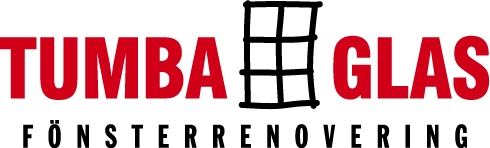 BOSTADSINFORMATIONBrf Sälgen 7       GarantibesiktningsanmärkningarVi på Tumba Glas behöver komma in i er lägenhet för att åtgärda garantianmärkningarArbetena kommer att starta i er lägenhet enligt bifogad tidplan. Arbete bedrivs under tiden 07.00 t.o.m 15.30.Att tänka på:Om ni inte kan vara hemma under dom aktuella tiden, kommer Carolina 076-315 85 47 att stå vid porten och ta emot nycklar från kl.07.00- 07.10.Viktigt att nycklarna är märkta med ert namn i ett kuvert. När arbetena är klara lämnas nycklar tillbaka i ert brevinkast.Flytta undan möbler som står framför fönstren, gardiner, blommor samt prydnader i och omkring fönstren måste tas bort.Vi behöver en fri yta på cirka 1–1,5 meter framför fönstren   Med vänliga hälsningar   Tumba Glas & Fönsterrenovering AB   2023–08-22